Zevenwoudenlaan 197 2548 NT  Den Haag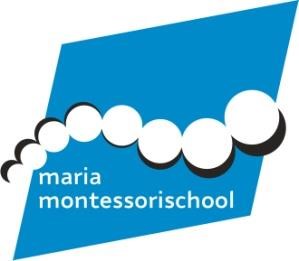 tel:  070-309 9335 directie@mmdenhaag.nl www.mmdenhaag.nl Jaarverslag MR 2020-2021 Samenstelling MR De MR bestond in 2020-2021 uit 3 ouderleden: Annemieke Tasma, Mirjam Vrolijk en Vincent Bovelander. Vanuit het schoolteam vertegenwoordigden Monika van der Starren, Casper van Kalleveen en Joanne Venema het personeel. Frequent sloot directrice Myra Keizer aan bij de vergaderingen. Acties afgelopen schooljaar De MR is met het bevoegd gezag in gesprek geweest over, heeft ingestemd met of geadviseerd over de volgende punten: 
Coronabeleid in brede zinBegroting van de schoolGevaarlijke situatie van de parkeerlus bij de school De nieuwe website van de schoolUitkomsten 2e evaluatie afstandsonderwijs De toekomst van het Montessorionderwijs en voorgenomen vernieuwingenOverstap van Mijn Schoolinfo naar Social SchoolsIndividuele leerlijnen, worden de doelen behaald? De Vreedzame SchoolLeerlingportfolio Nieuw huishoudelijk regelement MR geschreven en vastgesteldTaakafstemming en werkwijze binnen de MR èn met de directieVormgeven en voorbereiden van de aankomende Thema-avond in september 2021Inzet werkdrukmiddelenDinosport tijdens de overblijfNationaal plan onderwijsachterstandenDaarnaast hebben de MR-leden de cursus “MR start” gevolgd. Nieuwe leden en CoronaWe zijn het schooljaar gestart met 3 nieuwe leden: Mirjam Vrolijk, Vincent Bovelander en Joanne Venema. Alle vergaderingen van de MR hebben in schooljaar 2020-2021 digitaal plaatsgevonden vanwege de Corona pandemie. Het is fijn dat dit mogelijk is, maar jammer dat we niet bij elkaar kunnen komen. Vanwege de tweede golf van het coronavirus is de school een periode gedwongen gesloten geweest van 15 december 2020 tot 9 februari 2021. Dit was de tweede keer en er is geleerd van de enquête na de eerste verplichte schoolsluiting.  Ook deze keer is het thuisonderwijs is middels enquêtering geëvalueerd en uitkomsten hiervan zijn vastgelegd.Thema-avond De thema-avond in september 2020 is afgelast. Helaas was het niet mogelijk om met zoveel mensen tegelijk bijeen te komen. Voor aankomend schooljaar wordt door de MR-leden gewerkt aan een digitale vorm van de startbijeenkomst aan het begin van het schooljaar en workshops die ouders kunnen volgen zodat de MR thema-avond in 2021 toch door kan gaan.  De personele situatie van de schoolDe teamgeleding van de MR heeft zijn goedkeuring verleend aan de nieuwe groepsbezetting voor schooljaar 2020-2021. Deze wordt in de laatste schoolweek ook gecommuniceerd naar de ouders. De financiële situatie van de schoolDe MR is actief betrokken geweest bij en geïnformeerd over de begroting van de school. De algemene reserves van de school geven een beter beeld dan de voorgaande jaren. Er zijn diverse subsidies aangevraagd en gehonoreerd. De veranderingen in het schooljaar en leermiddelen 
Met ingang van februari 2021 is de school gaan werken met Social Schools, als vervanger van Mijnschoolinfo. 
Net als voorgaande jaren heeft er in de groepen 6 de ‘rots en water’ training plaatsgevonden.
Schoolbreed is er doorgepakt met de Vreedzameschool en is er een begin gemaakt met het Assessment for Learning bij IPC. Dit schooljaar is het buitenspelen tijdens de overblijf door Dinosport georganiseerd. De ervaringen hiermee zijn dermate goed dat zij in 2021-2022 aanblijven en dit bekostigd wordt middels verhoging van de overblijfgelden a 5 euro per kind per jaar.  Dit schooljaar is de school gaan werken met MijnRapportfolio, een digitaal kindportfolio, dat vanaf 2 juli 2021 zal fungeren als digitaal rapport en het papieren verslag zal vervangen.Actiepunten voor komend schooljaar CoronabeleidThema-avond organiseren Financiële situatie van de school (begroting, jaarverslag) Schoolgids Formatie Resultaten school LeermiddelenMontessorionderwijs Ervaringen met De Vreedzameschool Ervaringen met LeerlingportfolioEvaluatie Dinosport (overblijf)Evaluatie individuele leerlijnen rekenonderwijsVerdiepende cursus voor de MR leden na de basiscursusBelangrijke thema's/ bespreekpunten vanuit MR voor komend schooljaar Montessorionderwijs; hoe ziet de toekomst van de school eruit? Werkwijze volgens individuele leerlijnen; worden de vooropgestelde doelen behaald?MijnRapportfolio; wat zijn de ervaringen, waar liggen verbeterpunten en hoe houden we zicht op de voortgang?De Vreedzame school. Hoe zijn de ervaringen met mediatie? Waar liggen verbeterpunten en hoe kunnen we zicht houden op de voortgang ervan?